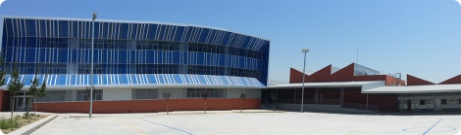 Departamento de Educación, Cultura y Deporte.Ante las circunstancias que estamos viviendo, el equipo de orientación del CPI Val de la Atalaya quiere hacer llegar estas orientaciones a las familias de los alumnos de tercer ciclo de E.P para que os ayuden a llevar mejor esta difícil situación: Transmitir tranquilidad y la mayor normalidad posible en relación a la situación que se está viviendo. Explicarles de una forma adecuada a su edad la situación para que la entiendan y estén tranquilos. No ignorar sus miedos o dudas, respondiendo a sus preguntas y corrigiendo la información errónea que puedan tener. Es adecuado hablar sobre lo que está ocurriendo, saber cómo se sienten, hablar sobre la información que llega a través de las redes sociales y desmentir aquella que sea falsa y les puede generar ansiedad y miedo. Buscar temas de conversación diferentes, para que este tema no monopolice este momento. Aceptar cualquier emoción y acogerla, dejarles expresarse y mostrarles comprensión. Intentar vivir el presente y evitar el “lo que va a pasar es...”.Buscar el lado positivo a la situación: pasar más tiempo juntos, convivir, compartir, hacer cosas que normalmente no podemos hacer...Mantener las rutinas y horarios habituales en cuanto a sueño, comidas e higiene. Puede haber algo más de flexibilidad en cuanto a horarios, pero procurad que se mantengan en la medida de lo posible. Establecer una rutina similar a la que tienen cuando van al centro escolar. Recordarles que no estamos de vacaciones y que hay que seguir, en la medida de lo posible, con las actividades escolares. Se deben dedicar las mañanas al trabajo escolar, en un lugar cómodo, iluminado y donde tengan el material necesario. Recordarles que los profesores les mandarán tareas y les ayudarán de forma virtual durante estos días. Alternar las tareas y el estudio con descansos, uno breve cada hora y uno largo a mitad mañana. Dedicad este descanso más largo para almorzar, moverse, relajarse...Para trabajar no necesitan el móvil, sino el ordenador. Conviene supervisar que no usan las redes sociales mientras trabajan. La forma de comunicación durante estos días con sus amigos y compañeros, para aquellos que tengan móvil, será a través de éste. Eso no significa que lo hagan sin supervisión; lo harán en períodos de tiempo limitados y siempre después de haber cumplido con sus obligaciones. Distinguir los días lectivos de los fines de semana. Intentad hacer actividades diferentes. Si el tiempo lo permite y tenéis jardín o terraza, salir y jugar o hacer algo de ejercicio al aire libre. Podéis aprovechar también algún momento del día para hacer alguna pequeña relajación, respirando despacio, con música tranquila...Favorecer que colaboren en las tareas de casa: poner y quitar la mesa, recoger sus cosas, poner la ropa sucia en la cesta, poner la lavadora o el lavavajillas, ayudar con la limpieza...Las tardes podéis dedicarlas a actividades lúdicas como:Jugar en familia.Preparar juntos recetas de cocina.Hacer manualidades o dibujos. Lectura. Bailes, ejercicio físico.Ver películas juntos. Juegos de tablet, ordenador o consolas, procurando que sean adecuados a la edad y limitando el tiempo de uso. C.P.I.  VAL DE LA ATALAYAC/ Río Jalón s/n50430 María de Huerva.Telf. 976124549Web: www.catedu.es/ceipmariadehuerva2